Publicado en Monzón, Huesca el 13/02/2020 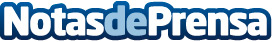 Beneficios del servicio de impresión 3D profesional que ofrecen en SferaTECHBeneficios del servicio de Impresión 3D profesional, una de las áreas con mayor crecimiento de futuroDatos de contacto:SferaTECH974 41 79 15Nota de prensa publicada en: https://www.notasdeprensa.es/beneficios-del-servicio-de-impresion-3d Categorias: Nacional Software Dispositivos móviles http://www.notasdeprensa.es